BUDAKESZI POLGÁRMESTERI HIVATAL
KI 2092 Budakeszi, Fő utca 179.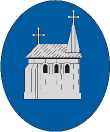 S 06-23-535-710
* 06-23-451-525
H igazgatas@budakeszi.huKérelem az ápoláshoz kapcsolódó rendszeres települési támogatás megállapításáhozAz ápolást végző személyre vonatkozó adatok Személyi adatok:Kérelmező neve: 	Születéskori neve:	Születetési hely, idő:	Anyja neve: 	Lakóhely:	Bejelentett tartózkodási hely: 	Életvitelszerű tartózkodási hely:	Társadalombiztosítási Azonosító Jele:	Adószám:	Telefonszám:	Bankszámlaszám (akkor kell megadni, ha a folyósítást bankszámlára kéri)	A folyószámlát vezető pénzintézet neve:	A kérelmező családi állapota:egyedülállóházastársával/élettársával/bejegyzett élettársával él együttAz ápolt személlyel való rokonsági kapcsolat:	Jogosultsági feltételekre vonatkozó adatokAz ápolási díj megállapítását arra való tekintettel kérem, hogy az ápolt személy:18. életévét betöltött tartósan beteg (tartósan beteg az a személy, aki előreláthatólag három hosszabb időtartamban állandó ápolást, gondozást igényel)Kijelentem, hogykeresőtevékenységet:nem folytatoknapi 4 órában folytatoknappali tagozaton tanulói, hallgatói jogviszonyban nem állok.rendszeres pénzellátásban:részesülök és annak havi összege a kérelem beadást megelőző hónapban:	nem részesülökaz ápolási tevékenységet: a lakóhelyemen/tartózkodási helyemenaz ápolt személy lakóhelyén/tartózkodási helyén végzem.életvitelszerűen a lakóhelyemen vagy tartózkodási helyemen élek (a megfelelő rész aláhúzandó)Az ápolt személyre vonatkozó adatokSzemélyi adatokNeve:	Születési neve:	Anyja neve: 	Születési hely, év, hó, nap: 	Társadalombiztosítási Azonosító Jele:	Adószám:	Lakóhely:	Bejelentett tartózkodási hely: 	Életvitelszerű tartózkodási hely:	Ha az ápolt személy nem cselekvőképes (korlátozó vagy kizáró gondnokság alatt álló), a törvényes képviselőneve: 	A törvényes képviselő lakcíme: 	Jogosultsági feltételekre vonatkozó nyilatkozat:□ Egyetértek azzal, hogy az otthoni ápolásomat, gondozásomat, az ápolási díjat kérelmező közeli hozzátartozóm végezze.Kelt:…………………………...................ápolt személy vagy törvényes képviselő aláírásaAz ingatlanban lakó személyek:Név:	Anyja neve:	Szül. idő:	Rokoni kapcsolat:	Foglalkozás, munkahely:Az ingatlanban lakó eltartottak (kiskorúak, tanulók, egyéb - jövedelemmel nem rendelkező - személyek): Név:	Anyja neve:	Szül. idő:	Rokoni kapcsolat:	Oktatási-nevelési intézmény:Az ingatlanba bejelentett, de máshol tartózkodó személy(ek) neve, pontos tartózkodási helye:Nem jogosult az ápoláshoz kapcsolódó rendszeres települési támogatásra a hozzátartozó, haaz ápolt személy két hónapot meghaladóan fekvőbeteg-gyógyintézeti, valamint nappali ellátást nyújtó vagy bentlakásos szociális intézményi ellátásban,rendszeres pénzellátásban részesül, és annak összege meghaladja az ápolási díj összegét,szakiskola, középiskola nappali rendszerű képzésének tanulója, illetve felsőoktatási intézmény nappali képzésben részt vevő hallgatója,keresőtevékenységet folytat és munkaideje a napi 4 órát meghaladja.Az ápoláshoz kapcsolódó rendszeres települési támogatásra való jogosultságot meg kell szüntetni, haaz ápolt személy állapota az állandó ápolást már nem teszi szükségessé,az ápolást végző személy a kötelezettségét nem teljesíti,az ápolt személy meghal,az ápolást végző vagy az ápolt személy tartózkodási joga megszűnt vagy tartózkodási jogának gyakorlásával felhagyott,az (1) bekezdésben megjelölt jogosultságot kizáró körülmény következik be.A kérelemhez minden esetben mellékelni kell a háziorvos igazolását (1. számú melléklet).Kérjük, hogy a nemleges nyilatkozatot cellánként 0-val, azaz nullával, vagy kihúzással jelölniszíveskedjen.(kitöltés előtt olvassa el figyelmesen a kitöltési tájékoztatót)A családtagok jövedelmét külön-külön kell feltüntetni. A családi pótlékot, az árvaellátást és a tartásdíj címén
kapott összeget annak a személynek a jövedelmeként kell feltüntetni, akire tekintettel azt folyósítják.Nyilatkozat: Büntetőjogi felelősségem tudatában kijelentem, hogy a fenti adatok a valóságnak megfelelnek.Tudomásul veszem, hogy a kérelemben közölt adatok valódiságát a szociális igazgatásról és a szociális ellátásokról szóló 1993. évi III. törvény 10. §-ának (7) bekezdése alapján a szociális hatáskört gyakorló szerv - az állami adóhatóság illetékes igazgatósága útján - ellenőrizheti.Hozzájárulok a kérelemben szereplő adatok szociális igazgatási eljárás során történő felhasználásához.Tudomásul veszem, hogy a tényállás tisztázása érdekében, a hivatal egyéb, a „tájékoztató a csatolandó iratokról” fejezet felsorolásában nem szereplő iratokat, nyilatkozatokat, dokumentumokat is bekérhet, továbbá azt, hogy az adatok valódiságát környezettanulmány elvégzésével ellenőrizheti. Tudomásul veszem, hogy az eljárás során bármely határidő elmulasztása esetén mulasztásomat csak igazolási kérelem benyújtásával igazolhatom, mellyel egyidejűleg pótolnom kell az elmulasztott cselekményt. Az igazolási kérelmet az elmulasztott határnaptól, akadályoztatásom esetén az akadály megszűnésétől számított 8 napon belül kell benyújtanom, melynek elfogadásáról az első fokú hatóság dönt. Kérelmemhez mellékelnem kell a mulasztást igazoló iratot, dokumentumot.Tudomásul veszem továbbá, hogy az eljárás során, valamint a jogosultság fennállása alatt a saját és családtagjaim tekintetében a jogosultság feltételeit érintő lényeges tények, körülmények megváltozásáról - pl.keresőtevékenység folytatása; rendszeres pénzellátásra való jogosultság megállapítása, megszűnése, vagy ilyen irányú kérelem előterjesztése valamely társadalombiztosítási igazgatási szerv felé; lakóhely, tartózkodási hely, családi állapot megváltozása; munkaviszony létesítése, megszűnése; tanulói, hallgatói jogviszony létesítése, megszűnése; jövedelmi, vagyoni helyzet megváltozása; álláskeresési támogatás megállapítása, egyszerűsített foglalkoztatásban való részvétel; és minden egyéb, a jogosultság feltételeit érintő tények, körülmények megváltozása - a változást követően haladéktalanul, de legkésőbb 15 napon belül köteles vagyok a Polgármesteri Hivatalt értesíteni.Kijelentem, hogy bejelentési kötelezettségem elmulasztása, a hatóság megtévesztése, a döntéshozatal indokolatlan késleltetése esetén eljárási bírság kiszabásának van helye. Tudomásul veszem, hogy nem valós nyilatkozat esetén az abból adódóan jogosulatlanul és rosszhiszeműen felvett ellátást jogszabályban meghatározott kamattal megemelt összegben vissza kell térítenem.Kelt: ………………………………………………az ápolt személy vagy törvényes képviselője
aláírásaTájékoztató a kérelem kitöltéséhezSzemélyes adatokHáztartás: az egy lakásban együtt lakó, ott bejelentett lakóhellyel vagy tartózkodási hellyel rendelkező személyek közössége.Egyedülélő: az a személy, aki egyszemélyes háztartásban lakik.Család: egy lakásban, vagy személyes gondoskodást nyújtó bentlakásos szociális, gyermekvédelmi intézményben együtt lakó , ott bejelentett lakóhellyel vagy tartózkodási hellyel rendelkező közeli hozzátartozók közössége.Egyedülálló: az a személy, aki hajadon, nőtlen, özvegy, elvált vagy házastársától külön él, kivéve, ha élettársa van. A házastársak akkor tekinthetők különélőnek, ha a lakcímük különböző.Közeli hozzátartozó:házastárs, az élettárs,a húszévesnél fiatalabb, önálló keresettel nem rendelkező; a huszonhárom évesnél fiatalabb, önálló keresettel nem rendelkező, nappali oktatás munkarendje szerint tanulmányokat folytató; a huszonöt évesnél fiatalabb, önálló keresettel nem rendelkező, felsőoktatási intézmény nappali tagozatán tanulmányokat folytató vér szerinti gyermek, örökbe fogadott gyermek, mostohagyermek és a Ptk. szerinti gyermekvédelmi nevelőszülő által e jogviszonya keretében nevelt gyermek kivételével a nevelt gyermek (a továbbiakban: nevelt gyermek),korhatárra való tekintet nélkül a tartósan beteg, az autista, illetve a testi, érzékszervi, értelmi vagy beszédfogyatékos vér szerinti, örökbe fogadott, mostoha-, illetve nevelt gyermek, amennyiben ez az állapot a gyermek 25. életévének betöltését megelőzően is fennállt (a továbbiakban: fogyatékos gyermek),a 18. életévét be nem töltött gyermek vonatkozásában a vér szerinti és az örökbe fogadó szülő, a szülő házastársa vagy élettársa, valamint az előző pontokban meghatározott feltételeknek megfelelő testvér.Tájékoztató a kérelem kitöltéséhezA jogosultság megállapításához szükséges a kérelmező családjában élők jövedelmének vizsgálata.Háztartás: az egy lakásban együtt lakó személyek közössége.Egyedülélő: az a személy, aki egyszemélyes háztartásban lakik.Család: egy lakásban, vagy személyes gondoskodást nyújtó bentlakásos szociális, gyermekvédelmi intézményben együtt élő közeli hozzátartozók közössége.Közeli hozzátartozónak számít:a házastárs, az élettárs;a húszévesnél fiatalabb, önálló keresettel nem rendelkező; a huszonhárom évesnél fiatalabb, önálló keresettel nem rendelkező, nappali oktatás munkarendje szerint tanulmányokat folytató; a huszonöt évesnél fiatalabb, önálló keresettel nem rendelkező, felsőoktatási intézmény nappali tagozatán tanulmányokat folytató vér szerinti gyermek, örökbe fogadott gyermek, mostohagyermek és a Ptk. szerinti gyermekvédelmi nevelőszülő által e jogviszonya keretében nevelt gyermek kivételével a nevelt gyermek (a továbbiakban: nevelt gyermek),korhatárra való tekintet nélkül a tartósan beteg, az autista, illetve a testi, érzékszervi, értelmi vagy beszédfogyatékos vér szerinti, örökbe fogadott, mostoha-, illetve nevelt gyermek, amennyiben ez az állapot a gyermek 25. életévének betöltését megelőzően is fennállt (a továbbiakban: fogyatékos gyermek),a 18. életévét be nem töltött gyermek vonatkozásában a vér szerinti és az örökbe fogadó szülő, a szülő házastársa vagy élettársa, valamint az előző pontokban meghatározott feltételeknek megfelelő testvér. A tanulói, hallgatói jogviszonyra és az egészségi állapotra vonatkozó igazolásokat a kérelemhez csatolni kell.Jövedelem: az elismert költségekkel és a befizetési kötelezettséggel csökkentetta személyi jövedelemadóról szóló törvény szerint meghatározott, belföldről vagy külföldről származó - megszerzett - vagyoni érték (bevétel), ideértve a jövedelemként figyelembe nem vett bevételt és az adómentes jövedelmet is, az a bevétel, amely után az egyszerűsített vállalkozói adóról, illetve az egyszerűsített közteherviselési hozzájárulásról szóló törvény szerint adót, illetve hozzájárulást kell fizetni.Elismert költségnek minősül a személyi jövedelemadóról szóló törvényben elismert költség, valamint a fizetett tartásdíj. Ha a magánszemély az egyszerűsített vállalkozói adó vagy egyszerűsített közteherviselési hozzájárulás alapjául szolgáló bevételt szerez, a bevétel csökkenthető a személyi jövedelemadóról szóló törvény szerint elismert költségnek minősülő igazolt kiadásokkal, ennek hiányában a bevétel 40%-ával. Ha a mezőgazdasági őstermelő adóévi őstermelésből származó bevétele nem több a kistermelés értékhatáránál (illetve ha részére támogatást folyósítottak, annak a folyósított támogatással növelt összegénél), akkor a bevétel csökkenthető az igazolt költségekkel, továbbá a bevétel 40%-ának megfelelő összeggel, vagy a bevétel 85%-ának, illetőleg állattenyésztés esetén 94%-ának megfelelő összeggel.Befizetési kötelezettségnek minősül a személyi jövedelemadó, az egyszerűsített vállalkozási adó, a magánszemélyt terhelő egyszerűsített közteherviselési hozzájárulás, egészségbiztosítási hozzájárulás és járulék, egészségügyi szolgáltatási járulék, nyugdíjjárulék, nyugdíjbiztosítási járulék, magán-nyugdíjpénztári tagdíj és munkavállalói járulék.Nem minősül jövedelemnek, így a jövedelmek között sem kell feltüntetni: a rendkívüli települési támogatás, a lakhatáshoz kapcsolódó rendszeres települési támogatás,az adóssághoz kapcsolódó rendszeres települési támogatás, a rendszeres gyermekvédelmi kedvezményre jogosultnak járó pénzbeli támogatás, a kiegészítő gyermekvédelmi támogatás mellett folyósított pótlék, a nevelőszülők számára fizetett nevelési díj és külön ellátmány, az anyasági támogatás, a tizenharmadik havi nyugdíj, szépkorúak jubileumi juttatása, valamint - a személyes gondoskodásért fizetendő személyi térítési díj megállapítása kivételével - a súlyos mozgáskorlátozott személyek pénzbeli közlekedési kedvezményei, a vakok személyi járadéka és a fogyatékossági támogatás, a fogadó szervezet által az önkéntesnek külön törvény alapján biztosított juttatás, az alkalmi munkavállalói könyvvel történő munkavégzésnek, az egyszerűsített foglalkoztatásról szóló törvény alapján történő munkavégzésnek, valamint a természetes személyek között az adórendszeren kívüli keresettel járó foglalkoztatásra vonatkozó rendelkezések alapján háztartási munkára létesített munkavégzésre irányuló jogviszony keretében történő munkavégzésnek (a továbbiakban: háztartási munka) a havi ellenértéke, a házi segítségnyújtás keretében társadalmi gondozásért kapott tiszteletdíj, az energiafelhasználáshoz nyújtott támogatás, a szociális szövetkezet (ide nem értve az iskolaszövetkezetet) tagja által a szövetkezetben végzett tevékenység ellenértékeként megszerzett, a személyi jövedelemadóról szóló törvény alapján adómentes bevétel.A családban élők jövedelmét külön-külön kell feltüntetni. A családi pótlékot, az árvaellátást és a tartásdíj címén kapott összeget annak a személynek jövedelmeként kell figyelembe venni, akire tekintettel azt folyósítják.A havi jövedelem kiszámításakorrendszeres jövedelem esetén a kérelem benyújtását megelőző hónap,nem rendszeres jövedelem, illetve vállalkozásból, őstermelésből származó jövedelem esetén a kérelem benyújtását megelőző tizenkét hónap alatt kapott összeg egyhavi átlagát kell együttesen figyelembe venni.Jövedelem típusai:Munkaviszonyból és más foglalkoztatási viszonyból származó jövedelem: különösen a munkaviszonyban, közalkalmazotti, közszolgálati jogviszonyban, bírósági, ügyészségi, igazságügyi szolgálati jogviszonyban, honvédség, rendvédelmi szervek, polgári nemzetbiztonsági szolgálatok hivatásos és szerződéses szolgálati jogviszonyában folytatott munkavégzésre irányuló tevékenységből, továbbá szövetkezet tagjaként folytatott - személyes közreműködést igénylő - tevékenységből származó jövedelem. Társas és egyéni vállalkozásból, őstermelői, illetve szellemi és más önálló tevékenységből származó jövedelem: itt kell feltüntetni a jogdíjat, továbbá a bérbeadó, a választott könyvvizsgáló tevékenységéből származó jövedelmet, a gazdasági társaság magánszemély tagja által külön szerződés szerint teljesített mellékszolgáltatást.Alkalmi munkavégzésből származó jövedelem: alkalmi munkavállalói könyvvel történő foglalkoztatás révén szerzett bevétel. Nem minősül jövedelemnek az alkalmi munkavállalói könyvvel történő foglalkoztatás révén szerzett bevétel, ha havi ellenértéke a minimálbér 50%-át nem haladja meg.Táppénz, gyermektartásdíj, gyermekgondozási támogatások: terhességi gyermekágyi segély, gyermekgondozási díj, gyermekgondozási segély, gyermeknevelési támogatás, családi pótlék.Nyugellátás és egyéb nyugdíjszerű rendszeres szociális ellátások: öregségi, rokkantsági, baleseti rokkantsági nyugdíj, özvegyi és szülői nyugdíj, özvegyi járadék, árvaellátás és baleseti hozzátartozói nyugellátások; rendszeres szociálisjáradék, átmeneti járadék, bányász dolgozók egészségkárosodási járadéka, rokkantsági járadék, politikai rehabilitációs ellátások, házastársi pótlék, házastárs után járó jövedelempótlék.Önkormányzat és Kormányhivatal által folyósított ellátások: különösen az időskorúak járadéka, az aktív korúak ellátása, az ápolási díj, álláskeresési járadék, keresetpótló juttatás, képzési támogatás, megélhetési hozzájárulás, nyugdíj előtti álláskeresési segély, rendkívüli és rendszeres települési támogatás. Egyéb jövedelem: például az ösztöndíj, szakképzéssel összefüggő pénzbeli juttatások, nevelőszülői díj, szociális gondozói díj, végkielégítés és állampapírból származó jövedelem, ingatlan és ingó tárgyak értékesítéséből, vagyoni értékű jog átruházásából származó jövedelem, életjáradékból,föld és más ingatlan bérbeadásából származó jövedelem, illetve minden olyan jövedelem, amely az előző sorokban nem került feltüntetésre stb. A jövedelemről a jövedelem típusának megfelelő iratot vagy annak másolatát a kérelemhez mellékelni szükséges.Tájékoztató a csatolandó iratokrólA kérelemhez az alábbi iratokat kell mellékelni a háztartás jövedelmi viszonyait tanúsító igazolásokat:a rendszeres jövedelemmel rendelkező személyek, a kérelem benyújtását megelőző hónap nettó jövedelméről igazolás,a nem havi rendszerességgel szerzett, illetve vállalkozásból származó jövedelem esetén a kérelem benyújtásának hónapját közvetlenül megelőző adóbevallással lezárt időszakról illetékes állami adóhatóság által kiállított hivatalos igazolás. Az adóbevallással még le nem zárt időszakról a könyvelő, ennek hiányában a vállalkozó büntetőjogi nyilatkozata az időszak alatt szerzett nettó bevételről,nyugdíjasok esetében a Nyugdíjfolyósító Igazgatóság tárgyév januárjában kiküldött értesítése, melyben szerepel a január elsejétől megállapított ellátás összege és típusa, valamint a legutolsó nyugdíjszelvény, vagy bankszámlakivonat. Ideiglenes özvegyi nyugdíj folyósítása esetén az erről szóló határozat másolatát,álláskeresők esetében az álláskereső juttatást megállapító határozat fénymásolata, és az utolsó csekkszelvény. Álláskereső juttatás megszűnése esetén a megszüntető határozat másolata,álláskereső juttatásban nem részesülők esetében a Munkaügyi Központ igazolása a nyilvántartásba vételéről, valamint arról, hogy foglalkoztatást elősegítő támogatásban, illetve álláskeresési támogatásban nem részesül,alkalmi munkavállalói könyvvel foglalkoztatottak esetében az alkalmi munkavállalói könyv kérelem benyújtását megelőző 12 hónapról szóló oldalainak másolata,Kormányhivatal által folyósított ellátások esetén - a kérelem beadását megelőző utolsó havi postai csekkszelvény, vagy bankszámlakivonat,ha a háztartásban kiskorú gyermek van, igazolás a családi pótlék összegéről, esetlegesen igazolás az árvaellátásról,16 éven felüli gyermek(ek) esetében az oktatási intézmény igazolása a tanulói, hallgatói jogviszony fennállásáról, egyetemi, főiskolai hallgatónál az ösztöndíj összegéről, illetve szakképzésben résztvevők esetében a szakképzéssel összefüggő pénzbeli juttatásokról is,amennyiben a 16-20 év közötti gyermek nem jár oktatási intézménybe, de önálló keresettel sem rendelkezik, szükséges mellékelni a Munkaügyi Központ igazolását arról, hogy foglalkoztatást elősegítő támogatásban, illetve álláskeresők támogatásban részesül-e,ha a kérelmező elvált, a válásról, gyermek elhelyezésről és gyermektartásdíjról szóló bírósági végzés fénymásolata, illetőleg igazolás a bírósági eljárás megindításáról, illetve a végrehajtásról szóló jegyzőkönyv fénymásolata. Igazolás a tartásdíj összegéről (postai szelvény fénymásolata, vagy nyilatkozat két tanú aláírásával)A 2.), 4.), 5.) 7.) és 10.) pontokban foglalt esetekben a kérelem benyújtását megelőző 12 hónapról szóló büntetőjogi nyilatkozat, az alkalmi munkából szerzett jövedelemről,m. A GYES-ben vagy GYET-ben, GYED-ben részesülők esetében büntetőjogi nyilatkozat, hogy munkaviszonyból származó jövedelemmel rendelkezik-e,Kérelemhez csatolni kell:a kérelmező háztartásában élő személyek összes nettó jövedelméről igazolást,a lakáshasználat jogcíméről /tulajdoni lap, vagy adás-vételiszerződés/,a háziorvos által hivatkozott szakvéleményt, és a / zárójelentést / igazolást.1. számú mellékletIgazolás és szakvélemény az ápoláshoz kapcsolódó rendszeres települési támogatáshoz(Az ápolt személy háziorvosa tölti ki.Kitöltés előtt figyelmesen olvassa el a hátoldali tájékoztatót)I. Igazolom, hogyNév:	Anyja neve:	Születési hely, év, hó, nap:	Lakcíme:	Tartózkodási helye:	TAJ-száma:	súlyosan fogyatékos1	□súlyos fogyatékosságának jellege:három hosszabb időtartamban állandó ápolást, gondozást igényel)Fenti igazolást nevezett részérea Nemzeti Rehabilitációs és Szociális Hivatal 	 fokú szakértői bizottságának 	 számúszakvéleménye, vagy a	megyei szakfőorvos	számú igazolása, vagy 	 fekvőbeteg-szakellátást	nyújtó intézmény, illetve a(z)	szakrendelő intézet szakorvosa által kiadott	számú igazolás / zárójelentés.II. Szakvéleményem szerint a fent nevezett személy fogyatékossága /	betegsége2 miattállandó és tartós gondozásra szorul / nem szorul.2 A gondozás várható időtartama:3 hónapnál hosszabb, vagy3 hónapnál rövidebb.1Dátum:	háziorvos aláírása
munkahelyének címeP. H.Figyelem: Ezen igazolás és szakvéleményben szereplő adatok tartalmáért és helyességéért a kiállító felel!A megfelelő választ X-szel kell jelölni, illetve a hiányzó adatot kitölteni! (Lásd a tájékoztatót)A megfelelő rész (kizárólag egy rész) aláhúzandóa jövedelem típusakérelmezőcsaládban élő személyekcsaládban élő személyekcsaládban élő személyek1. Munkaviszonyból és más foglalkoztatási jogviszonyból származó(	)(	)(	)(	2. Táppénz, gyermekgondozási támogatások, családi pótlék, tartásdíj3. Nyugellátás és egyéb nyugdíj szerű rendszeres szociális ellátások4. Önkormányzat, Kormányhivatal és által folyósított ellátások5. Egyéb jövedelem (pl. alkalmi munkából, egyszerűsített foglalkoztatásból származó, családi támogatás, összegszerűen: átlagosan havonta)7. összes jövedelem:látássérült□hallássérült□értelmi sérült□mozgássérült□,vagytartósan beteg1 (tartósan beteg az a személy, aki előreláthatólag□